第十章 静电场中的能量 复习与提高本章习题共 9 道题，其中 A 组 5 道题，B 组 4 道题。涉及本章的重点内容有：静电力做功与电势能变化的关系、等势面、电势差、电容器的充电及放电、匀强电场中电场强度与电势差的关系、带电粒子在电场中的加速和偏转及综合问题等。题目形式多样，有图像题、证明题、计算题等。A 组1．图 10-1 表示某电场等势面的分布情况。（1）如果把电子从 b 等势面移动到 e 等势面，静电力做功是多少？（2）在电场中的 A、B 两点放置电荷量相等的试探电荷，试比较它们所受静电力的大小和电势能的大小。参考解答：（1）15 eV；（2）在 A 点所受静电力大，在两点的电势能相等。提示：（1）Wbe = − e（φb – φe） = 15 eV。（2）由于 A 点的电场强度比 B 点的大，电荷量相等的试探电荷在 A 点所受的静电力比在 B 点所受的静电力大。A、B 在同一个等势面上，电荷量相等的试探电荷在这两点的电势能相等。2．是否存在如图 10-2 所示的电场，电场线相互平行，但间距不相等？请说明理由。参考解答：不存在。如果存在这样的电场，根据等势面的特点，它的等势面 AC、BD 应该如图 10-12 所示，A、B 两点的电势差 UAB 应该等于 C、D 两点的电势差 UCD。从图中很明显看出，A、B 两点的距离 dAB 等于 C、D 两点的距离 dCD，A、B 间的电场强度大于 C、D 间的电场强度。根据公式 U = Ed，可得 UAB 大于 UCD，这与前面的结论矛盾。所以电场线相互平行，但间距不等的电场是不存在的。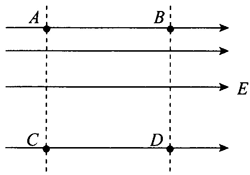 3．如图 10-3 甲，A、B 是某电场中一条电场线上的两点，一个负电荷从 A 点由静止释放，仅在静电力的作用下从 A 点运动到 B 点，其运动的 v-t 图像如图 10-3 乙所示。（1）请判断该负电荷在 A、B 两点电势能的大小以及 A、B 两点电势的高低。（2）比较 A、B 两点电场强度的大小。参考解答：（1）EpA > EpB，φA < φB；（2）EA > EB提示：（1）负电荷加速运动，静电力做正功，电势能减小，所以 EpA > EpB；电场强度的方向由 B 指向 A，沿电场线方向电势降低，所以 φA < φB。（2）由教科书图 10-3 乙可知，负电荷加速度逐渐减小，可得电场强度 EA > EB。4．如图 10-4，三个同心圆是点电荷 Q 周围的三个等势面，A、B、C 分别是这三个等势面上的点。已知这三个圆的半径关系为 rC − rB =  rB − rA ，且这三点在同一条电场线上。现将一个电荷量 q 为 1.6×10−6 C 的电荷从A点移到C点，其电势能减少 1.92×10−5 J，若取 C 点的电势为 0，A 点的电势为多少？UAB 和 UBC 是否相等？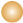 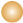 参考解答：12 V，不相等5．有一个平行板电容器，电容是 1.5×10−4 μF，所带电荷量为 6×10−8 C。如果两板间的距离为 1 mm，电容器两极板间的电场强度是多少？参考解答：4×105 N/CB组1．如图 10-5，将带负电的试探电荷沿着等量异种点电荷连线的中垂线从 A 点移动到 B 点，再沿连线从 B 点移动到 C 点。在此全过程中，试探电荷所受的静电力如何变化？所经过各点处的电势如何变化？试探电荷的电势能如何变化？参考解答：从 A 点移动到 B 点，静电力增大，方向垂直于 A、B 连线向上；从 B 点移动到 C 点，静电力增大，方向沿 B、C连线指向正点电荷 Q。从 A 点移动到 B 点，电势不变；从 B 点移动到 C 点，电势升高。从 A 点移动到 B 点，电势能不变；从 B 点移动到 C 点，电势能减少。提示：由等量异种点电荷的电场分布情况知，带负电的试探电荷沿着等量异种点电荷连线的中垂线从 A 点移动到 B 点，试探电荷所受的静电力逐渐增大，方向不变，一直垂直于 A、B 连线向上；试探电荷再沿连线从 B 点移动到 C 点，试探电荷所受的静电力增大，方向不变，一直沿 B、C 连线指向正点电荷 Q。从 A 点移动到 B 点，电势不变；从 B 点移动到 C 点，电势逐渐升高。带负电的试探电荷从 A 点移动到 B 点，静电力不做功，电势能不变；从 B 点移动到 C 点，静电力做正功，电势能逐渐减少。2．如图 10-6，两平行金属板相距为 d，电势差为 U，一个电子从 O 点沿垂直于极板的方向射出，最远到达 A 点，然后返回。已知 OA相距为 h，电子质量为 m，电子的电荷量为 e，试计算此电子在 O 点射出时的速度。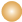 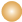 参考解答：3．如图 10-7，在匀强电场中，将电荷量为 − 6×10−6 C 的点电荷从电场中的 A 点移到 B 点，静电力做了 − 2.4×10−5 J 的功，再从 B 点移到 C 点，静电力做了 1.2×10−5 J 的功。已知电场的方向与 △ABC 所在的平面平行。（1）A、B 两点间的电势差 UAB 和 B、C 两点间的电势差 UBC 分别为多少？（2）如果规定 B 点的电势为 0，则 A 点和C 点的电势分别为多少？（3）请在图中画出过 B 点的电场线方向，并说明理由。参考解答：（1）4 V，− 2 V；（2）4 V，2 V；（3）如图 10-13 所示。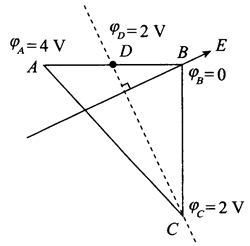 4．如图 10-8，单刀双掷开关 S 原来跟 2 相接，从 t = 0 开始，开关改接 1，得到流过电路中 P 点的电流随时间变化的 I-t 图像（图 10-9 甲），电容器两极板的电势差 UAB 随时间变化的图像（图 10-9 乙）。t = 2 s时，把开关改接2，请在 I-t 图像和 UAB -t 图像中画出之后 2 s 时间内图像的大致形状。参考解答：如图10-14所示。